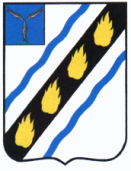 АДМИНИСТРАЦИЯСОВЕТСКОГО МУНИЦИПАЛЬНОГО  РАЙОНА САРАТОВСКОЙ ОБЛАСТИП О С Т А Н О В Л Е Н И ЕОт 24.01.2020  № 32р.п. СтепноеО признании утратившим силу постановления администрации  Советского муниципального района Саратовской области  от 12.03.2019 №130 	В соответствии с внесенными изменениями в часть 4 статьи 157 Бюджетного кодекса Российской Федерации, руководствуясь Уставом Советского муниципального района,  администрация Советского муниципального района ПОСТАНОВЛЯЕТ:Признать утратившим силу постановление администрации  Советского муниципального района Саратовской области от 12.03.2019 №130 «Об утверждении Порядка проведения финансовым управлением администрации Советского муниципального района анализа осуществления  главными  распорядителями (распорядителями)  средств бюджета Советского муниципального района,  главными администраторами (администраторами) доходов  бюджета Советского муниципального района,  главными администраторами (администраторами) источников финансирования  дефицита    бюджета Советского  муниципального  района  внутреннего финансового контроля и внутреннего финансового аудита».Настоящее постановление вступает в силу со дня его официального опубликования  в установленном порядке.Глава  Советскогомуниципального  района                                                                   С.В. ПименовОвтина О.И.5-00-57